 Term 4 2019 Roster 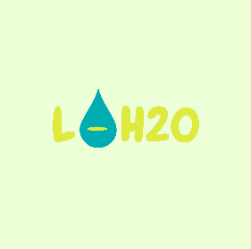 WeekTeaching MaterialLeadersSong/worshipWelcomeActivity GameCraft (Supplied)Week 120th OctLesson 38 – The Prophet Isaiah Isaiah 53:6; 45:22; 9:2, 6-7Lesson 38Teachers: Mike Co-leader: AndrewWorship in HallQuestion: What do you think Heaven will be like? . Passing the light (MV)Golden bowlSheep gone astray. Use ping pong balls and straws. We have tape.Week 227th OctLesson 39 – Micah and God’s courtroom Micah 6&7Lesson 39Teacher: PabloCo-leader: PaulWorship in L-H2OQuestion:  Has there been a time when you have seen God keep his promise to you? (leaders?)Judgement/ courtroom role playMake a Micah 6:8 Certificate – and then laminate it*. Judgement relay *ID photo could be added. Photos will need to be taken the week before and printed. Or draw self-portrait.Week 33rd NovLesson 40 – The prophet Zephaniah Zephaniah 1:12; 2:3a; 3:17Lesson 40Teacher: Eden Co-leader: AndrewWorship in hall Question: What is the best choice you have ever madeGolden bowl God’s delight – may want to make more active.God is with me pockets. Write promises and place in pocket. Week 410th NovLesson 41 – Jeremiah and the linen belt. Jeremiah 1; 13:3-11; 29:11-13Lesson 41Teacher: Pablo Co-leader: Paul Worship in L-H2O Question: What does the future mean to/for you?I will go – could play outside Seek and find (if you have time) Pottery – seeking GodWeek 517th NovLesson 42 – God answers Habakkuk Habakkuk 1- 3 Lesson 42Teacher: EdenCo-Leader: Andrew Worship in hallQuestion: How long have you had to wait for something? Decoding the Bible passage or books of the Bible?Running heralds relay Week 624th NovLesson 48 -  Isaiah and the Prince of PeaceIsaiah 9:2, 6-7Lesson 48Teacher: PabloCo-leader: PaulWorship in L-H2OQuestion: What is the best thing you have ever been promised?Prayer for peace in our world/global and localPin the words on the crown. Maybe do 2 teams?Advent wreath to keep in L-H2O –light a candle (or 2) each weekWeek 71st DecJohn’s B’day CardLesson 49 – John the Baptist  Luke 1:16-17, 41; John 1:29Lesson 49 Teacher: EdenCo-leader: MikeWorship in hall Question: What gets you excited that Christmas is coming?  Light the next 2 candles Discussion about baptism  Prepare a pathPoint to JesusWooden dove. (painting)Week 88th DecNoah’s B’day cardLesson 52 – The Story of God and His people. Jeremiah 24:7 Lesson 52Teacher: MikeCo-Leader: PaulWorship in L-H2OQuestion: What is your favourite Bible story? Why? Bible timeline – get kids to put events in order (as you teach?) 10 key events.Bible Charades Ultimate Bible Challenge Questions  Answers Buzzer in cupboardWeek 915th DecJem, Elizabeth’s b’day cardsParty Week  Teacher: Worship in hallQuestion: 